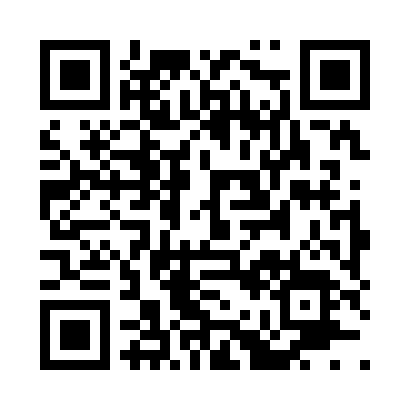 Prayer times for Pearly, Virginia, USAMon 1 Jul 2024 - Wed 31 Jul 2024High Latitude Method: Angle Based RulePrayer Calculation Method: Islamic Society of North AmericaAsar Calculation Method: ShafiPrayer times provided by https://www.salahtimes.comDateDayFajrSunriseDhuhrAsrMaghribIsha1Mon4:426:121:335:258:5310:232Tue4:436:131:335:258:5310:233Wed4:436:131:335:258:5310:224Thu4:446:141:335:268:5210:225Fri4:456:141:335:268:5210:226Sat4:456:151:335:268:5210:217Sun4:466:151:345:268:5210:218Mon4:476:161:345:268:5110:209Tue4:486:171:345:268:5110:2010Wed4:496:171:345:268:5110:1911Thu4:496:181:345:268:5010:1912Fri4:506:181:345:268:5010:1813Sat4:516:191:345:268:4910:1714Sun4:526:201:355:268:4910:1615Mon4:536:211:355:268:4910:1616Tue4:546:211:355:268:4810:1517Wed4:556:221:355:268:4710:1418Thu4:566:231:355:268:4710:1319Fri4:576:231:355:268:4610:1220Sat4:586:241:355:268:4610:1121Sun4:596:251:355:268:4510:1022Mon5:006:261:355:268:4410:0923Tue5:016:261:355:268:4310:0824Wed5:026:271:355:268:4310:0725Thu5:036:281:355:268:4210:0626Fri5:056:291:355:258:4110:0527Sat5:066:301:355:258:4010:0428Sun5:076:301:355:258:3910:0329Mon5:086:311:355:258:3810:0230Tue5:096:321:355:258:3810:0031Wed5:106:331:355:248:379:59